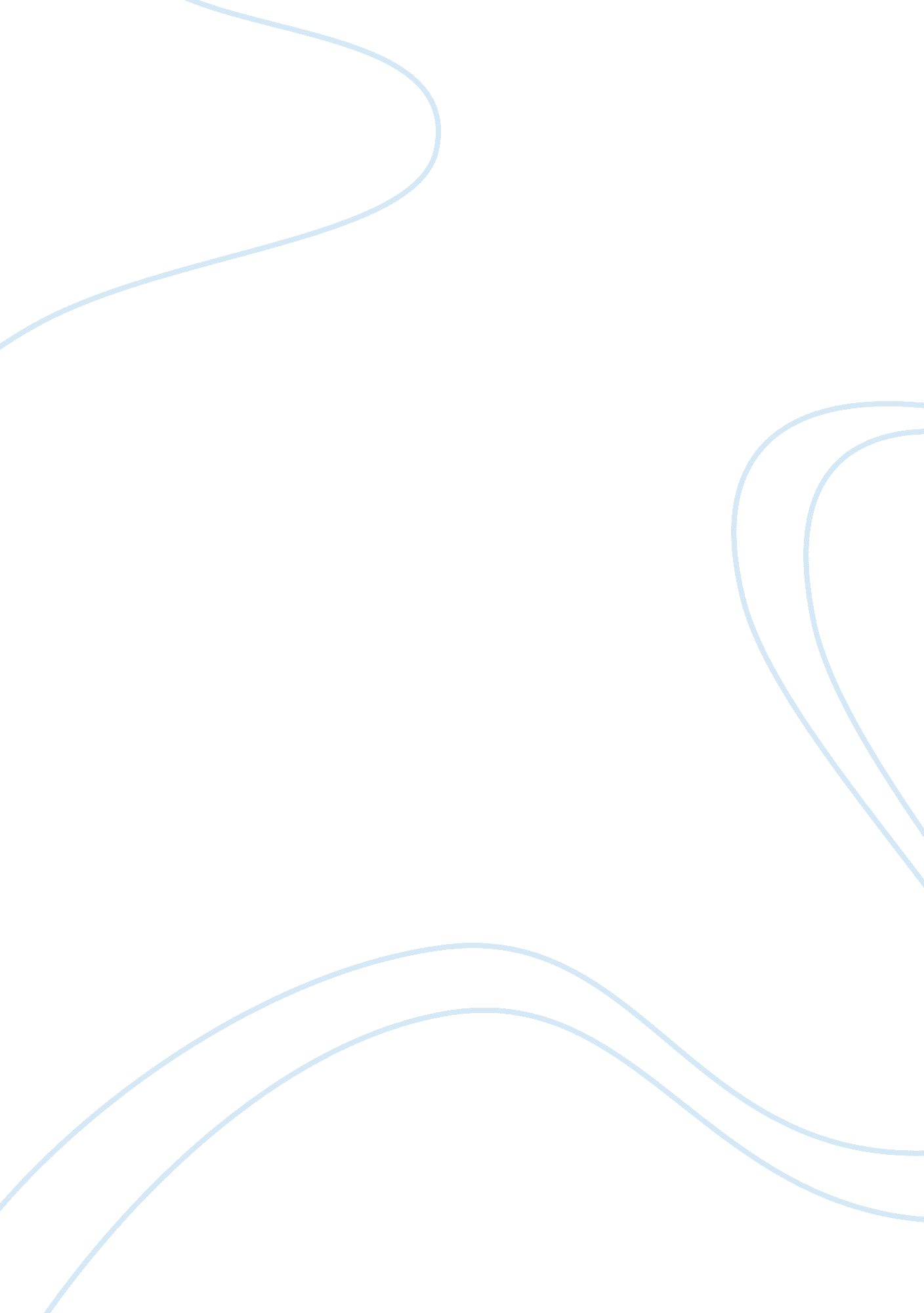 Environment pollution argument assignment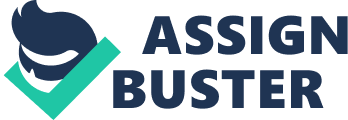 The demand for rubber skyrocketed and road construction created thousands of jobs. State and local governments began funding highway designs and the federal government became involved with the Federal Highway Act of 1921 (Statutory. Org, 2008). This act required each state to designate a system of state highways not to exceed seven percent of the total highway mileage in each state. Gas stations began to appear and mechanics could earn a living by fixing the inescapable problems with automobiles. Obviously two well established industries, oil and steel, received a serious boost by the demand of automobiles. People could travel longer distances causing the need for motels, fast food places, and diners. In the beginning, automobiles made life better for humans, but with the growing number, environmental issues began to appear. In this unpredicted world, the combustion process caused by automobile engines emits several types of pollutants. The exhaust from automobiles is generated by the chemical and mechanical process that occurs in order for a vehicle to work, this exhaust is what pollutes the air. Exhaust pollutants include hydrocarbons, nitrogen oxides, carbon monoxide, and carbon dioxide. Smog is a word formed by smoke and fog. The leading cause of smog comes from the releasing of Laotians in the air from gasoline and diesel-run vehicles, industrial plants and activities, and heating due to human activities. Burning gasoline in automobiles releases carbon dioxide, which is the largest source of greenhouse gas emissions in the United States (Conserve Energy Future, 2013). Increased heat in the atmosphere causes ecosystems and weather patterns to change, such as the rise Of sea levels and affects rainfall patterns. Humans can experience short term and long term affects due to exposure of air pollution. Short term effects, usually are temporary, can range from cause to bronchitis. While long term effects can include heart disease and lung cancer leading to death. In 1952, over 3, 000 people died in what became known as Loon’s “ Killer Fog. ” The smog was so thick that buses could not run without guides walking ahead of them carrying lanterns (United States Environmental Protection Agency, 2012). Events like this alerted humans of the threats air pollution poses to human health. In 1963 several federal and state laws were passed including the original Clean Air Act, this produced funding to study the effects and help clean up air pollution. In 1970 Congress eased a stronger Clean Air Act and created the Environmental Protection Agency, known as the EPA. Again in 1 990 Congress expanded the Clean Air Act, which gave the EPA more authority to implement regulations lowering pollutant emissions. Worldwide, many countries have taken steps to reduce or limit greenhouse gas emissions to combat global warming. The Kyoto Protocol, first adopted in Kyoto, Japan, in 1 997, is an agreement between 183 countries that they will work to reduce their carbon dioxide emissions. The United States has not signed that treaty (National Geographic Education, 1 996) . Along with human health, automobiles pose a threat to the environment in ways of global warming, water pollution, and acid rain. Global warming is affected by the greenhouse gases, like carbon dioxide, which are emitted through automobile exhaust. Vehicles require fluids like motor oil, antifreeze, gasoline, and refrigerants. These fluids are easily leaked from a vehicle or can be disposed of improperly and can end up in aquatic ecosystems. When rain occurs it washes everything on the ground, including leaked car fluids, into sewage drains that lead into our oceans and other aquatic ecosystems. Automobile fluids are toxic to animals affecting their immune and respiratory systems. Acid rain changes the PH balance of waterways and can harm the organisms that rely on them. The nitrogen and sulfur oxides that are released from automobiles are major contributors to acid rain. Electrical motors date back to the sass’s, with steam and combustion engines being attempted by the 190(Yes, and it was undecided which engine would power the automobile. At first the electrical motor was the most popular, but the battery life was short and would not allow travel over long distances. As mentioned earlier, Henry Ford introduced a ambition engine that rejected the idea of an electrical motor. In the late sass’s automobile manufacturers noticed concerns of the growing oil crisis and emissions of gasoline powered vehicles causing them to add electric cars into their line ups. Bathe 1 ass’s consumers were converting to electric powered automobiles because awareness of dependency on foreign oil and environmental issues were becoming more knowledgeable. Automobile manufacturers were making electric cars a larger part of their line ups. Modern day consumers have a choice between electric cars and hybrid cars as an alternative choice to gasoline powered engines. Recent electric cars are comparable to gasoline powered engines in terms of speed and travel distance due to recharging stations along the way. Electric cars are nonpolluting, however still have an environmental cost because the recharging of their batteries is done by burning fossil fuels. According to the Electrical Vehicle Association of Canada, even batteries recharged by coal- powered electric generators cut carbon emission roughly in half (Lampoon, 1998) Hybrid cars are appealing to consumers who feel limited by electric cars. These cars have a traditional engine and a bank of rechargeable eateries that charge while the car is running. Limited demands of power, like driving around town, uses the charged batteries while high demand of power, like freeway driving, uses the gasoline engine. Although hybrid cars are low polluting, they still have some environmental issues of emissions as gasoline powered engines. The future for humans depends on what they are doing and consuming today. Fossil fuels are eventually going to be depleted and the sooner the dependency is lifted, the longer humans can make them last. Global warming is going to occur, but causing the release of carbon dioxide onto the air through the burning of gasoline is only going to make it happen faster. 